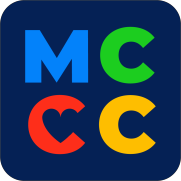 POLICY COUNCIL MEETING AGENDAFebruary 23, 2023 – 6:00 p.m.Next Meeting: March 30, 2023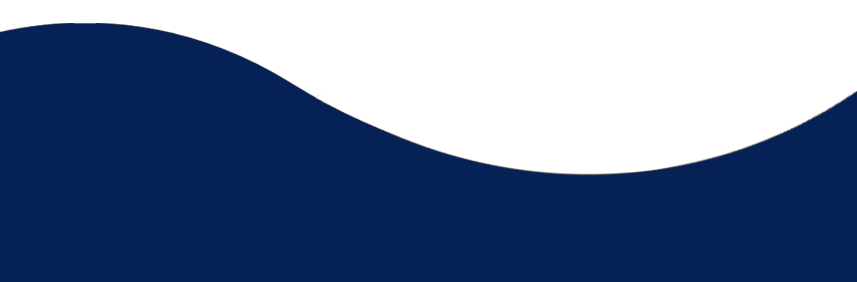 *Approval#Acceptance(541) 386-2010 	mcccheadstart.orgI.Call To OrderPC ChairII.Inspirational SharingOHSA Conference Executive Director’s ReportPC MembersIII.Approve Agenda*PC ChairIV.Consent ItemsMinutes*Personnel Report# Financial and Credit Card Reports#PC ChairStaffV.  PresentationERSEA trainingKaren PorterVI.New BusinessAction ItemsEnrollment Corrective Action PlanParent surveyDiscussion ItemsAnnual Report Professional Photographs for WebsitePC Chair & StaffVII.Old BusinessVice-Chair election PC Chair & StaffVIII.CorrespondenceOHS LetterNational Early Care and Education Workforce Center   Informational ItemsMonthly Data ReportPC Chair & StaffIX.Open AgendaPC Members